移动端安卓7.0.7（iOS 7.0.9）版本更新内容介绍1. 消息• 安全录屏后，支持发送原画质视频到对话中。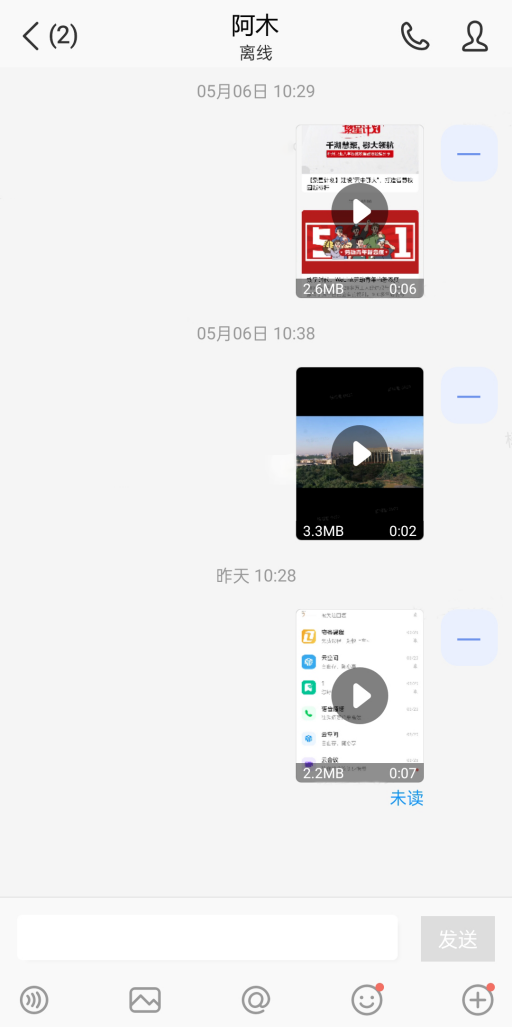 会议•  支持一屏显示9个与会者画面（目前仅支持iOS）。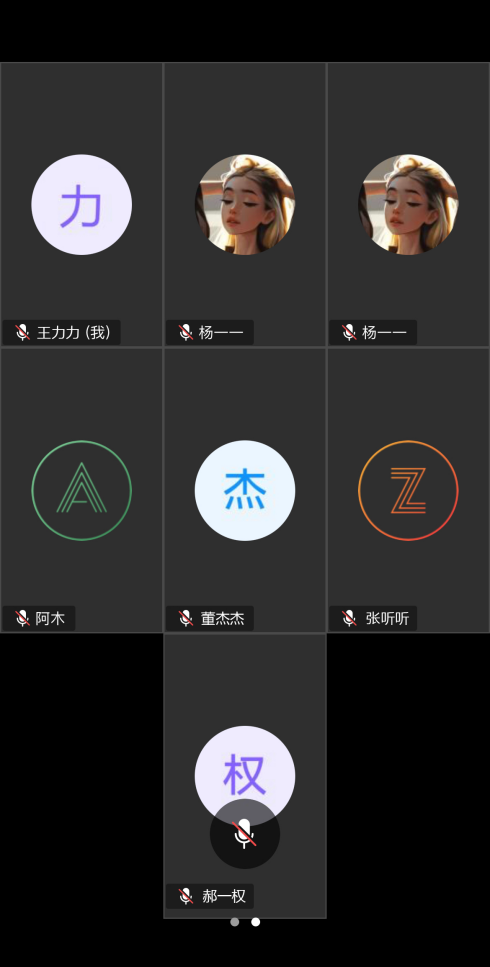 